Конспект проведения развлечения «Дружба начинается с улыбки»(в старшей группе)МБДОУ «Детский сад присмотра и оздоровления №190» г. СаратоваСоциальный педагог: : Бенедик Татьяна Петровна Воспитатели: Заварина Надежда Владимировна,Чунихина Светлана Евгеньевна Цель: Развивать представления о равных правах детей и толерантности через воспитание интереса и уважения к людям разных  национальностей,  их культуре и деятельности.Задачи:- расширить представление о дружбе детей, в семье, людей, живущих в России;- побуждать детей и родителей к активному участию в мероприятии.Оформление:На стене оформлена выставка «Аллея «Дружная семья», 2 магнитных доски, 16 магнитиков, заготовленные листы с пословицами, 2 стола, разноцветные модули для постройки домиков, картинки по теме «добрые и плохие поступки в доме», маски героев сказки «Теремок».Ход мероприятия:Дети входят в зал под музыку:  слова М.Пляцковского, музыка В.Шаинского, из мультфильма "Крошка Енот" «От улыбки хмурый день светлей», входят под первый куплет, поют  припев, делают круг, садятся на места.Дети: Добрым быть совсем-совсем не просто,
Не зависит доброта от роста, 
Не зависит доброта от цвета.
Доброта не пряник, не конфета.
Только надо, надо добрым быть
И в беде друг друга не забыть.
И завертится земля быстрей,Если будем мы с тобой добрей.
Добрым быть совсем-совсем не просто,
Не зависит доброта от роста.
Доброта приносит людям радость
И взамен не требует награды.
Доброта с годами не стареет,
Доброта от холода согреет.
Если доброта, как солнце светит, 
Радуются взрослые и дети.Ведущий1: Здравствуйте, дорогие гости, родители.20 Ноября -  Всероссийский день правовой помощи детям, поэтому мы проводим совместное с вами, родителями, развлечение «Дружба начинается с улыбки». Что же это за праздник?Дети:Много праздников на свете,Всех не сосчитать!Любят взрослые и детиВместе их встречать!Но сегодня День ребенкаПразднует весь Мир,От Парижа до ГонконгаВесть летит в эфир:Поздравляем! Любим! Верим!Мир вам сохраним!Подрастайте! Улыбайтесь!Мы вас защитим!Ведущий 2:Права ребенка защищены Конвенцией о правах ребенка, принятой в 1989 году Генеральной Ассамблеей Организации Объединенных Наций. Во второй статье Конвенции говорится о том, что каждый ребенок на планете обладает всеми правами, прописанными в Конвенции. И нет детей, людей с разными правами.  Говоря о равных правах детей, мы говорим о толерантности. Дорогие родители, а,что, по-вашему, означает слово толерантность?(Ответы родителей). Да, уважение,  принятие и правильное понимание многообразия культур нашего мира – называется толерантностью или терпимостью.  А вот что наши дети знают про толерантность.Детичитают стихотворение «Толерантность»
1реб. Что ж такое толерантность?
Может к бабушке любовь?2реб.А быть может это то, что маме
          Я на день рождения принес?
3реб.Понял я, что это – уважение
      К мнению не только моему.4реб. Видеть боль чужую
          Я также не могу.5реб. Дам монетку нищему,
         Пожилому помогу.6реб.Товарища в беде не брошу,
       Злобу в садик   не пущу.7реб. Если ты к друзьям терпим, 
       Выслушать любого можешь.8реб. Если нужно, то готов
    Ты всегда прийти на помощь.9реб. Веришь в чудо, доброту.
          Взрослых уважаешь,10реб. Маме с папой не грубишь,
        Младших ты не обижаешь.11реб. Что такое толерантность?
        Доброта, любовь и смех.12реб. Что такое толерантность?
       Счастье, дружба и успех.13реб. Если каждый друг к другу будет терпим,
            То вместе мы сделаем толерантным наш мир. Ведущий1:Вот какие замечательные слова сказали наши дети, любые дружеские отношения начинаются с толерантности, рукопожатия, совместной игры. Наши дети любят играть в игру «Каравай», Давайте вместе испечем каравай нашей дружбы.Игра «Каравай»(музыкальное сопровождение)(Родители и дети встают в большой круг, взявшись за руки.Идя по кругу,  поют)Как на наш веселый праздник испекли мы Каравай,
Вот такой вышины (все поднимают вверх руки)
Вот такой ширины (все расставляют руки в стороны)
Вот такой ужины (все приближаются к середине круга)
Вот такой нижины, (все приседают)
Каравай, Каравай, кого хочешь, выбирай! (Ведущие выбирают себе замену, веселье, шутки, смех, игра продолжается, в это время в зал входит Чебурашка)Чебурашка:Здравствуйте, дети и взрослые! Я проходил мимо и услышал, что здесь говорят про дружбу и толерантность.  Вы помните, я один прибыл на корабле в ящике из-под апельсинов, и у меня не было друзей. Но потом я нашел себе много друзей, и они были терпимы ко мне. А вы помните моих друзей? Назовите их. А знаете ли вы стихи о друге? Ребенок читает стихотворение «Друг»Если грустно стало вдруг,
Вспомни, что поможет друг.
Будет рядом он всегда -
И пройдёт твоя беда.
Даже в самом страшном горе
Он своим теплом укроет,
Навсегда запомни – старый друг
Всё же лучше новых двух.Чебурашка: Народная мудрость гласит «Чти отца своего, мать свою, ибо дольше ты будешь жить на этой земле». Таких же много умных пословиц я  узнал о дружбе. А сейчас мы узнаем, как наши родители знают мудрые пословицы. Здесь пословицы разбиты на две части.  Дорогие родители,  помогите нам составить и прочитать пословицу.Игра  «Мудрые пословицы» (участвуют две команды родителей по 4 человека, задание: составить пословицу, разбитую на две части.Пословицы написаны на листах, магнитами крепятсяна магнитной доске) Дружба – великая /сила.Дружба крепка не лестью, /а правдой и честью.Друг за дружку держаться,/можно ничего не бояться.Друга ищи, / а найдешь – береги.Верный друг - / лучше сотни слуг.Дерево живет корнями, / а человек – друзьями.Сам погибай, / а друга выручай.Не в службу, / а в дружбуЧебурашка:Ребята, давайте повторим эти пословицы вместе.Ведущий 2:Спасибо тебе, Чебурашка, за такое интересное задание. А сейчас походи к нам на праздник.Ведущий 1:На нашей планете Земля огромное количество стран. Каждая страна особенная и жители тоже особенные. Мы разные, совсем не похожие друг на друга. У нас разный цвет кожи, мы говорим на разных языках, у нас разные обычаи и традиции. Но все мы едины в одном – мы люди. Ведущий2:Люди на свет рождаются разными: непохожими, своеобразными.Чтобы других ты смог понимать, нужно терпенье в себе воспитать. Нужно с добром к людям в дом приходить.Дружбу, любовь в своем сердце хранить!  Ребята, а в какой стране живем мы?
Дети: В России.
Ведущий1:Молодцы! Наша страна многонациональна, в ней живут представители разных национальностей и народностей. Национальный язык у нас русский.Дети:Живут в России разные народы.
С давних пор,
Одним – тайга по нраву,
Другим – родной простор.У каждого народаЯзык свой и наряд.
Один черкеску носит,
        Другой надел халат.Одни – рыбак с рожденья,
Другой – оленевод.Один кумыс готовит,
Другой готовит мед.Одним милее осень
Другим – милей весна.
А Родина – Россия,
У нас у всех однаВедущий2:А сейчас родители, мы покажем вам игру «Дружно за руки берись».Игра «Дружно за руки берись» (дети встали в круг)Дружно за руки берись (протягивают друг другу руки)Друг за другом повернись (выполняют)Будем веселиться (разворачиваются в круг)Прыгать и кружиться (выполняют)Много радостных людей  (руки вперед)Добрых, верных нам друзей (руки вверх, сжимают и разжимают кулаки)Всех никак не сосчитать.Хмуриться не будем (хмурое лицо, пальцем отрицание)Про печаль забудемСтанем улыбаться (выполняют)Весело смеяться.Дети:День осенний в ноябре -Праздник на календаре!День подарков и цветов,Ты встречать его готов?Протяни с улыбкой рукуНемцу, русскому, якуту,Англичанину, эстонцу -Пусть сияет ярче солнце!Чтобы мирно жить смоглиЛюди в радости, любви,Взрослые на всей планетеНынче дарят праздник детям!Чебурашка:Друзьями могут быть не только дети, но и семья. Друзьям всегда интересно вместе проводить время. А гдеже можно играть, заниматься делами? Для этого нужен дом. Давайте построим дом счастливой семьи, где можно встречать друзей.  Игра «Построим дом»(музыкальное сопровождение).У нас имеются разноцветные модули с символами: хорошие и плохие картинки и одна картинка пустая, там команда должна изобразить добрый символ семьи. Надо построить дом, в котором живет дружная и счастливая семья. Для этого нам надо две команды: в каждой по 2 мамы и 2 ребенка.(После игры ведущий с командой обсуждают построенный дом).Ведущий 1: Вот и построили мы дом, в который  поселили дружбу и любовь, толерантность и терпимость друг к другу. А кем же легче быть: добрым или злым.Стихотворение (читает ребенок)Быть легче добрым или злым?Наверно легче злым.Быть добрым – значит отдавать        Свое тепло другим.Быть добрым – значит пониматьИ близких, и чужих,И радости порой не знатьЗаботясь о других.Конечно доброму труднейНо все же посмотри:Как много у него друзей,А злой всегда один.Дружба никогда границ не знает,
Нет преград для дружбы никаких.
Дружба на земле объединяет 
Всех детей – и черных, и цветных.Ведущий 2: Дружные семьи и друзья  любят играть в совместные игры, мы предлагаем поиграть в игру «Ручеек», ручеек  течет переливается,  выбираем себе пару,взявшись  за руки общаемся...Игра «Ручеек».Дети: Мы на свет родились,Чтобы радостно жить.Чтобы вместе играть,Чтобы крепко дружить.Чтоб улыбки друг другуДарить и цветы,Чтоб исполнились в жизниВсе наши мечты.Ведущий 1: Ребята, а в ваших семьях знают сказки? А читают их вам?  (ответы детей) Ну, а сегодня ваши  родители   покажут сказку «Теремок».(Родителям раздаются карточки, на которых написаны  фразы героев сказки и маски героев сказки, ведущий рассказывает сказку, а герои выполняют все движения и говорят свои фразы при каждом упоминании героя)Ведущий 2: Милые дети,Счастья цветочки!Мальчики нашиИ девочки-дочки!Вас мы лелеем,Растим, обожаем,Как вы взрослеете -Не замечаем!Ведущий 1: Вы - наша радостьИ трудности наши,Так становитесьУмнее и краше!Гордость вы нашаИ в жизни везенье,Вы - благодарноеНас продолженье!Песня «Солнечный круг». (Дети выходят из зала)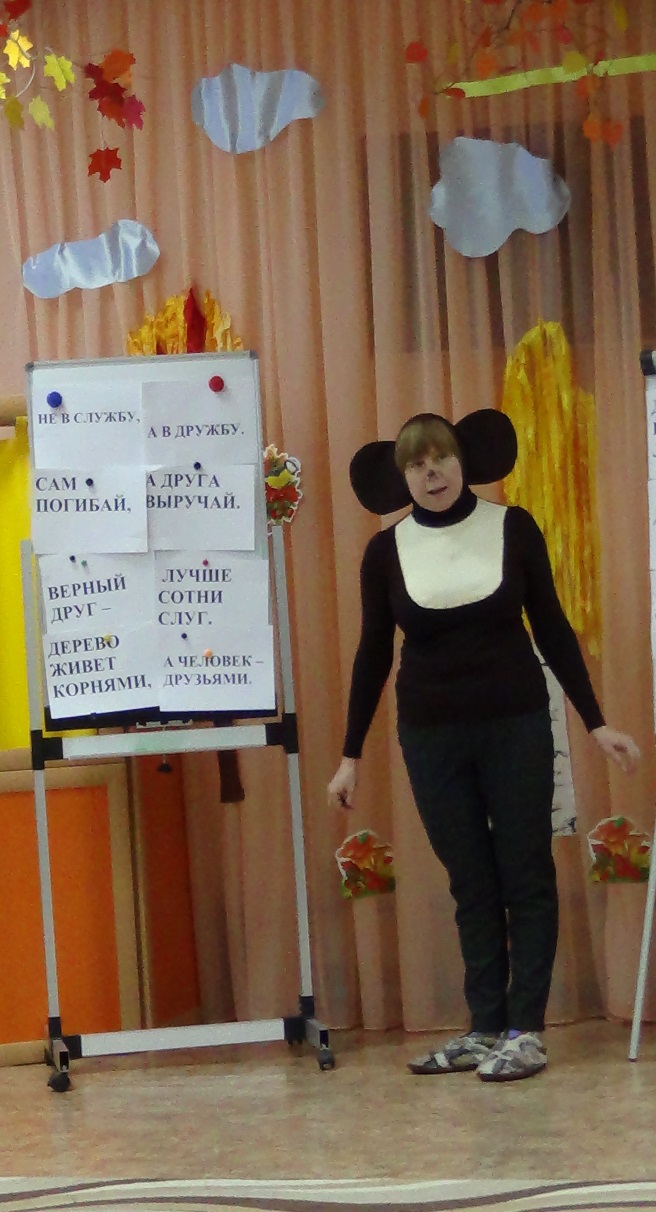 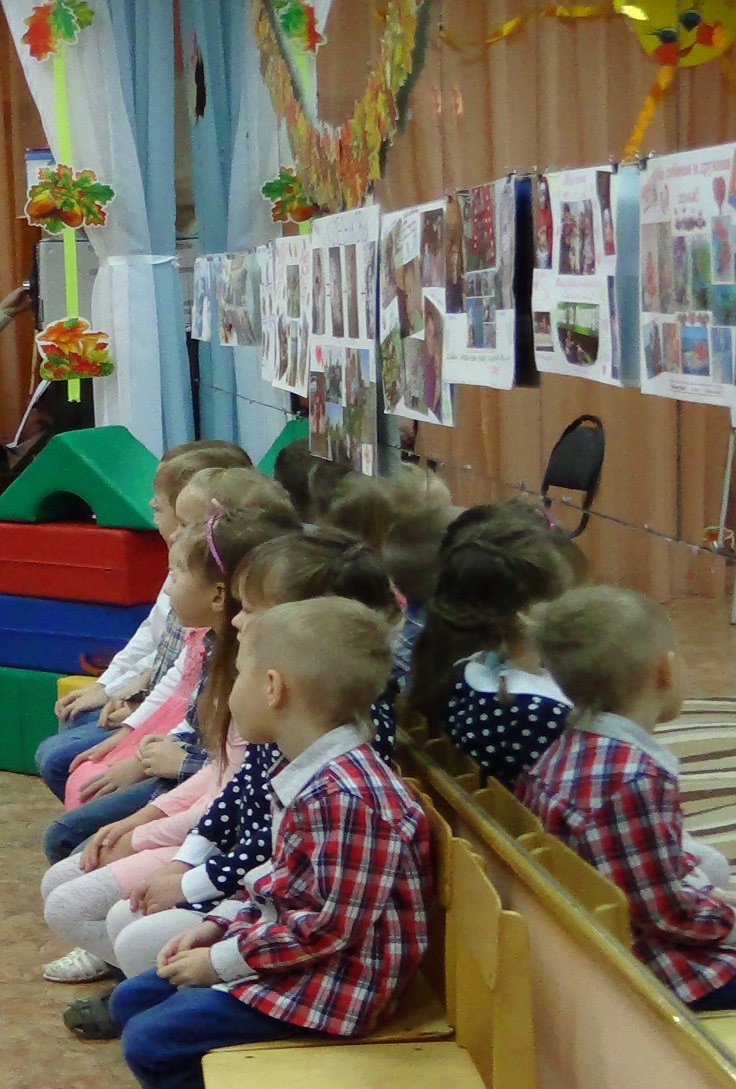 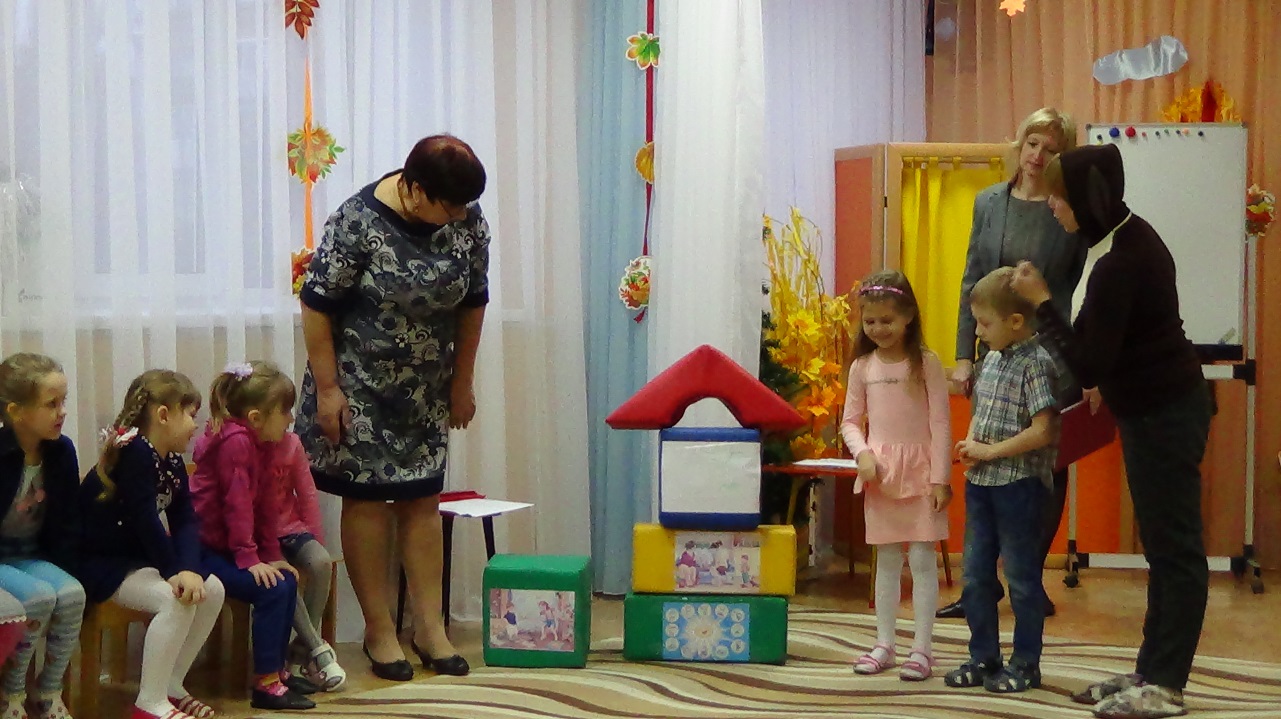 